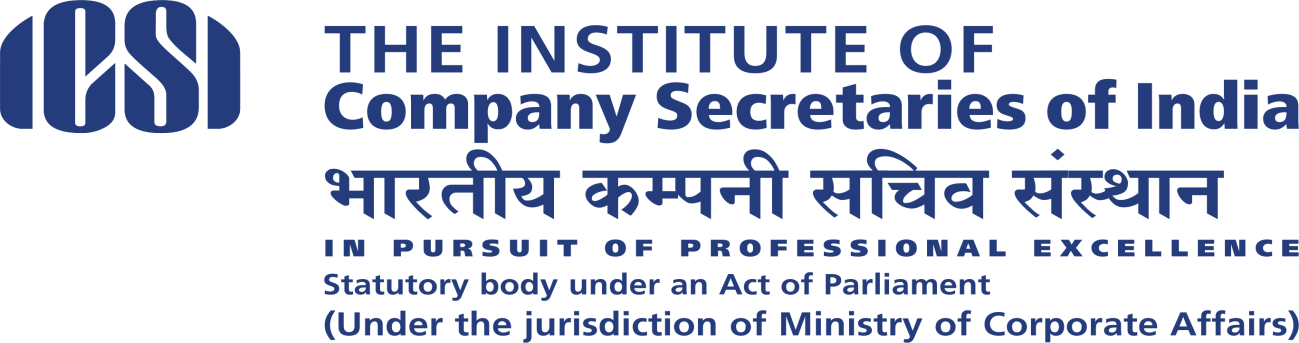 National Conference of Corporate CS The LaLit, Mumbai | January 4-5, 2020Accommodation arrangements for outstation DelegatesDear Professional Colleague,Delegate Registrations for the National Conference of Corporate CS on the theme “Governance Beyond Compliance: Expanding Horizons for Company Secretaries” scheduled to be held at The LaLit, Mumbai during January 4-5, 2020 are now open at the weblink: http://tiny.cc/9okhhz Accommodation for outstation delegates is available at discounted rates at the venue of the Conference as per the following details:The delegates may directly book their accommodation with the hotel. Limited rooms are available in the discounted category. In case the rooms are sold out, the hotel would provide the rooms in the next higher category at additional charges.Kindly note that subject line while sending the booking should be “Booking Request – The Institute of Company Secretaries of India” so that the hotel reservation team can identify ICSI delegates and book on special rates.Regards,Team ICSIName & Address of HotelStar CategoryDistance from AirportRoom Tariff per room per night with breakfast and Wi-FiRoom Tariff per room per night with breakfast and Wi-FiTaxesName of contact for bookingContact NumberE-mailName & Address of HotelStar CategoryDistance from AirportSingle Double TaxesName of contact for bookingContact NumberE-mailName & Address of HotelStar CategoryDistance from AirportOccupancyOccupancyTaxesName of contact for bookingContact NumberE-mailThe Lalit Mumbai Sahar Airport Road Andheri East5 star0.5 km6000700012%Richard Haridasoham9004653642/8850631916richard.haridasoham@thelalit.com The Lalit Mumbai Sahar Airport Road Andheri East5 star0.5 km6000700012%Ninad Cheulkar9004307711mumresv@thelalit.com 